Әдістемелік-библиографиялық бөлім«Отбасы – өмір аясы» /15 мамыр -  Халықаралық отбасы күні/БиблиодайджестЖаңақорған, 2023ОТБАСЫ – ӨМІР АЯСЫ Отбасында адам бойындағы  асыл қасиеттер жарқырай көрініп,қалыптасады. Отанға деген ыстық сезім – ақындарына,  туған-туысқандарына деген 
сүйіспеншіліктен басталады.                                                                                      Н.Ә.Назарбаев        Көшпелі және рулық-тайпалық негізде құрылған халықтарда туыстық байланыстар қоғамдық қарым-қатынастың негізін қалайды. Рулас ағайын, туыс, жақын туыс, аталас, бір ата баласы, бір әке баласы арасында туыстық байланыстан туындайтын парыз бен қарыз міндеттер өте көп. Олар қазақтың ғұрыптық заң-салттарымен бекітілген. Отбасында негізгі туыстық қатынас - ерлер жағымен есептелген. Сонымен қатар әйел жағымен де туыстық байланыстардың атаулары бар. Қыздан туған балаларды жиен деп атап, балалар үшін шешесінің туыстары нағашы, нағашы жұрт деп аталды. Қазақ салты бойынша жиенді ренжітуге болмайды, сұрағанын беріп, көңілін жықпауға тырысқан. Жалпы алғанда, қазақтың туыстық қатынас атаулары 90-ға жетеді.
 Көнекөз шежіреші қариялар бір атадан келесі атаның баласын, туыстық тармақтарды еш қиналмастан-ақ тарқата береді. Осылайша, тарихи оқиғалар, аңыз-әңгімелер атадан балаға жалғастырылады.
          Туыстық жүйенің ең негізі, бел ортасы - отбасы саналады. Барлық алыс-жақын туыстық – осы отбасынан есептеледі. Қазақ отбасы негізінен үш ұрпақтан тұрады. Ол – ата, әке, бала.
 Аталар мен апалар ауыл-аймақ, ағайын арасының берекесі, ақылшысы болып келеді. Олардың әрқашанда мәртебесі биік болып, сый-құрметке бөленген. Өйткені, үлкенді сыйлауды қадір тұтқан қазақ салты бойынша көргені мен  тұрмыста түйгені көп, тәжірибесі мол адамның сыйға бөленуі заңды құбылыс деп танылған. Үлкенді сыйлау, ақылын тыңдау көргенділік деп есептеледі. Дәстүрлі қоғамда ата-апаның тәрбиесін көрмей өскен бала болмаған. Ата-апалар жыр, дастан, ертегі айтып немере-шөберелерін рухани байытып тәрбиелеп отырған.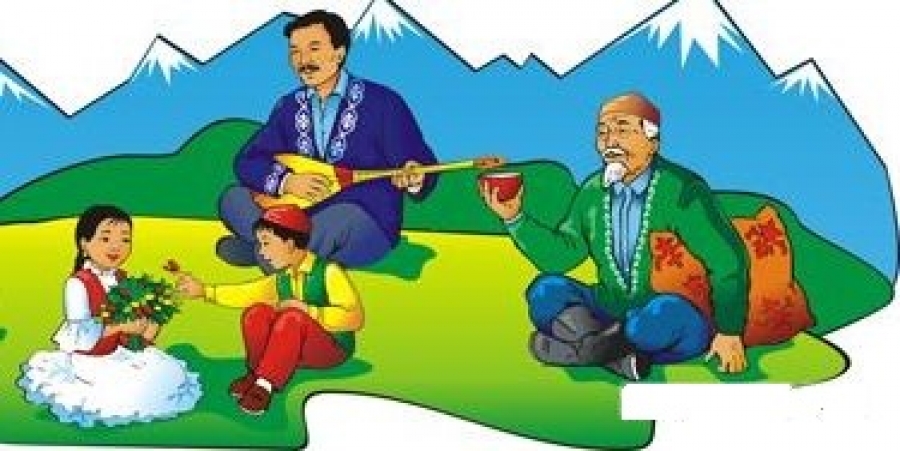 Қазақтың ежелгі дәстүрі бойынша тұңғыш немересін атасы мен апасы өз қолына алып, немере ыстық болғандықтан балаларынан да артық көріп, тәрбиелеген. Тұңғыш немерелер ата-апасын өз әке-шешесіндей санап, туған әке-шешесін тек қана өскеннен кейін де танып жатады. Кейде тұңғыш немересі кенже ұлының орнына, атасының қара шаңырағына ие болып та қалатын жәйт кездеседі. Әке - әулет басшысы, отбасы мүшелерінің тірегі, асырап сақтаушысы, қамқоршысы. Отбасындағы ұл тәрбиесінде әке мен апалардың орны ерекше.
 Әке үйі барлық балалары үшін үлкен үй, қара шаңырақ деген киелі ұғымдармен сыйлы да құрметті. Қара шаңырақ, үлкен үй деп атайтын әкенің үйіне болашақта кенже ұл ие болып, қарттарды бағып-қағатын, көне салт бүгінгі қазақ отбасыларында да сақталған. Ал үлкендері үйленіп үй болысымен еншілерін алып, бөлек шыққан. Жасы кіші болса да кенже иеленген үлкен үй басқа жасы үлкен туыстары үшін де қадірлі, қасиетті үй ретінде саналған.  Қазақ қоғамындағы әйелдердің орны жайлы әңгімелегенде, Орта Азияны мекендеген басқа халықтардың әйелдерімен салыстырғанда қазақ қыздары мен әйелдерінің анағұрлым еркін болғанын айтқан жөн. Олар жүздерін жамылғылармен бүркемей, ашық өмір сүрген. Дегенмен, қазақ әйелдері үшін басты міндет – отбасы беріктігін сақтау, бала тәрбиелеу, ерлерін барынша сыйлау, рухани қолдау көрсету болып табылады. Отбасы – адам баласының алтын діңгегі. Өйткені адам ең алғаш шыр етіп дүниеге келген сәтінен бастап, осында ер жетіп, отбасының тәрбиесін алады. Сондықтан да отбасы – адамзаттың аса қажетті, әрі қасиетті алтын мектебі. Отбасының адамзат ұрпағына деген ықпалы мен әсер күшін өмірдегі басқа еш нәрсенің күшімен салыстыруға болмайтындай. Өйткені ата-ананың балаға деген тәрбиесінің орнын еш нәрсе толтыра алар емес. «Ел болам десең, бесігіңді түзе» – деген нақыл сөз отбасы тәрбиесінің маңызын айқындатып тұр емес пе? Отбасы мүшелерінің жас шамасы әр түрлі болса да, олардың арасында бір-бірімен рухани жақындығы, мақсат ынтымақтастығы бар. Атақты қазақ ақыны Қасым Аманжолов өзінің жарына арнаған бір өлеңінде:   Отбасы – шағын мемлекет,   Мен – президент, сен – премьер, дегені бар. Шынында, отбасы – ол да бір шағын мемлекет. Әр мемлекеттің өзіне тән өндірісі мен өнім бөлісі, сыртқы және ішкі саясаты, кіріс-шығыс бюджеті, қастерлеп ұстанатын рәміздері, т.б. болатыны сияқты, әр отбасы болмыс-тіршілігінің де соған ұқсас жақтары бар, оның жаратылысы да басшылық пен қосшылықты қажет етеді. Сондықтан отбасының құрылымына зор маңыз беріліп, мәнін  қорғаған, отбасының ар-намысын сақтауға, сырын шашпауға, мүшелерін бір-біріне қатысты адалдыққа тәрбиелеген. «Отан отбасынан басталады» деген сөздің мәнісі де осында. 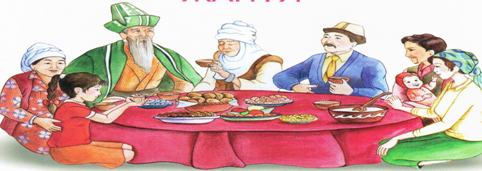 Ата-ана өз отбасын нығайта отырып, сонымен бірге оның балағатқа толған мүшелерін үй болуға, өз шаңырағын көтеруге әзірлеуі басты әрі өте жауапты міндет болып саналады. Жас отаудың түтіні  түзу шығып, махаббат пен тату-тәттілік, береке-бірлік орын тепкен жылы ұяға айналуы, босағасы берік, болашағы нұрлы болуы көбіне-көп жас жұбайлардың үлкен үйде алған тәрбиесі, көрген өнегесіне байланысты.
 «Ұяда не көрсең, ұшқанда, соны ілерсің», «Анасына қарап, қызын ал», - деп, халық бәрін бастан кешіп, сынақтан өткізгендіктен айтқан. Хан ордасы, салтанатты сарайларда талай күн аунап-қунап жатып, өзінің шұрқ тесік құрым киіз лашығына қайтып оралғанда Жиренше шешен: «Айхай, менің өз үйім, кең сарайдай боз үйім», - деп, жаны жай тапқан екен. Бұл аңызда үлкен шындық, терең мән бар. Әркімге, оның ішінде балаға өз үйінен ыстық, өз үйінен кең де керемет мекен жер жүзінде жоқ. Кавказ халықтарында «Нағыз жайлы орын: қылышқа – қынабы, отқа – ошағы, ер жігітке - өз  үйі» – деген тамаша нақыл бар. Адалдық пен мейірімділік, жауапкершілік пен кешірімділік те отбасында шын ықылас-пейілменен баланың көкірегінде орын тебеді.  Қазақ отбасында әуелі әке, содан кейін шеше, бұлар – жанұя мектебінің ұстаздары болады. Әке мен шешенің баласына қоятын ең бірінші басты талап-тілектері – баланың «әдепті бала» болып өсуі.Сондықтан қазақ жанұясы әрдайым: «Әдепті бол, тәрбиесіздік етпе, көргенсіз болма» деген сияқты сөздерді балаларының құлағына құйып өсірген.
 Қазақ отбасында өз баласын мейірімділікке, имандылыққа баулып өсірген. Үнемі жанұясында осылай тәрбие көрген бала ақырында, өздігінен тіл алғыш, адал, тиянақты, ұқыпты болып шыға келеді. Тәрбие басы әдептілік деп білген ата-ана әуелі баласына өздерін сыйлап-құрметтеуді, өзгелерге, әсіресе үлкендерге, сыпайылық танытуды, ешкімді мұқатпауды үйреткен. Сонымен қатар, балаларының ер-азамат болып, халқына еңбек етулерін басты міндет етіп қойған. Отбасының ұйытқысы, берекесі, мейір-шапағат көзі - әйел. Әйелдің бұл рөлі отағасының жамағатына, бала-шағаның анаға деген сүйіспеншілігімен, қамқорлығымен, ана жанын қас-қабағынан, жанарынан танығыштықпен нығая, биіктей береді. Әрине, әйел де өзінің аналық борышын ұмытпағанда, әсіресе, ерімен қабағы жарасып, тату – сүйіспеншілікте тұрғанда мәртебесі арта түспек.Сайып келгенде, қоғамда әдеп-инабат өлшемдерінің терең тамырланып, кең жайылуында отбасының маңызы орасан зор. Әрбір ұяның қос тіреуі – ерлі-зайыптылар өздеріне қатысты әдеп-адамгершілік талаптарын, құқықтары мен міндеттерін мүлтіксіз орындаса, бүкіл қоғамда, елде бейбіт те берекелі тұрмысқа негіз қаланбақ, демек, ұрпақтарына құтты қоныс, жайлы болашақ қамтамасыз етілмек!  Әдепті де адал ұл-қыз ата-аналарына көзі тірісінде қызмет көрсетулерімен қатар, дүниеден қайтқаннан кейін де оларды жиі-жиі еске алып, олардың өсиет-аманатын қалтқысыз орындап, қалып қойған қарыздарын өтеп, замандас-достарына құрмет көрсетіп, зиратына барып тұрады. Ендеше, баланы сеніммен тәрбиелеу – зор нәтиже береді деп ойлаймын. Балаңмен дос, сырлас бола біл. Ешқашан қаталдықпен адамды адам ете алмайсың. Қатыгездік баланы ашындырады, жүрегіне өшпенділік тудырады. Содан сырттай бағынышты көрінгенімен, ішкі қарсылығы өсе береді. Қарсылық қарсылықты туғызады деген физиканың заңы бар ғой. Қай уақытта да жұмсақ қаттыны жеңеді. Су жұмсақ, тамшылап тұрып, тасты теседі. Әке-шеше ретінде қоқаңдап, өз ойыңды  тықпалай берсең, баланың тұлғалық қасиеттері ашылмай қалады. Бетінен қақпа, бірақ белін буып жолға сал. Дүниедегі мақсаттың да, міндеттің де ең үлкені – ол ертеңгі күнге өнегелі, парасатты ұрпақ қалдыру.Дайындаған Библиограф Ж. Аюпова